Лекция №9АНОМАЛИИ КОНСТИТУЦИИ. МЕДСЕСТРИНСКИЙ ПРОЦЕСС ПРОФИЛАКТИКАПЛАН1. Определение аномалий конституцию. Формы.                                    2 Медсестринский процесс:                                     - Анамнез.                                     - Физикальное обследование.                                    - Лабораторная диагностика                                    -Медсестринская  диагностика                                   - Независимые  и зависимые дей ствия м\с                                   - Профилактика.Под аномалиями конституции (диатезами) понимают состояния, при которых организм ребенка отвечает на обычные внешние раздражители неадекватными реакциями, предрасполагающими к развитию ряда заболеваний.Выделяют три основные формы диатезов: экссудативно-катаральный, лимфатико-гипопластический и нервно-артрический.ЭКССУДАТИВНО-КАТАРАЛЬНЫЙ ДИАТЕЗЭкссудативно-катаральный диатез (Э К Д) — своеобразное состояние реактивности ребенка, при котором кожа и слизистые оболочки обладают повышенной ранимостью и склонностью к воспалительным процессам.Этиология. В основе ЭКД лежит наследственная склонность организма к развитию аллергических реакций и затяжных воспалительных процессов. Предрасполагают к развитию диатеза неблагоприятные условия внутриутробного развития — нерациональное питание матери, неадекватная медикаментозная терапия во время беременности. После рождения ребенка основная роль в возникновении ЭКД отводится пищевым аллергенам, особенно белку коровьего молока. Его роль чрезвычайно велика у детей 1-го года жизни с коротким промежутком грудного вскармливания. Среди других облигатных аллергенов наиболее часто встречаются шоколад, клубника, земляника, цитрусовые, белок куриного яйца, речная рыба. Клинические симптомы ЭКД появляются после повторного поступления аллергенов в организм, выработки достаточного количества антител и взаимодействия антитела с антигеном.Патогенез. Выделяют 2 варианта течения ЭКД: иммунный и неиммунный. Иммунный характер течения связан с наследуемой способностью продуцировать при встрече с аллергенами особые антитела, относимые к классу 1цЕ, в связи с чем развиваются аллергические реакции. Для иммунного варианта характерны манифестные проявления диатеза с первых дней жизни, непрерывно-рецидивирующее течение кожныхпроявлений, выраженность нарушений, неэффективность терапии, трансформирование диатеза в нейродермит, бронхиальную астму и другие аллергические заболевания.Клинические проявления возникают рано, в первые недели и месяцы жизни.характерными являются поражения кожи и слизистых оболочек органов дыхания, пищеварения и мочеполовой   системы.                                                       Медсестринский процесс.Медицинское медсестринское обследованиеИнтервью: в анамнезе отягощённая наследственность;раннее искусственное вскармливание;медикаментозная терапия;нарушение диеты со стороны кормящей материупотребление аллергизирующих продуктов;стойкие риниты, бронхиты;склонность к гипертермии,фебрильные судороги.Жалобы: на сыпь,беспокоство,зуд,наличиекорочек,чешуек,стойкие опрелости;жалобы в сфере духовных переживаний.Физикальное обследование  по стандарту с получением следующих данных:Возраст-первые недели и месяцы жизни,до 2-х лет.Повышенная возбудимость нервной системы:р-к капризный,требовательный,плохо спит.При осмотре: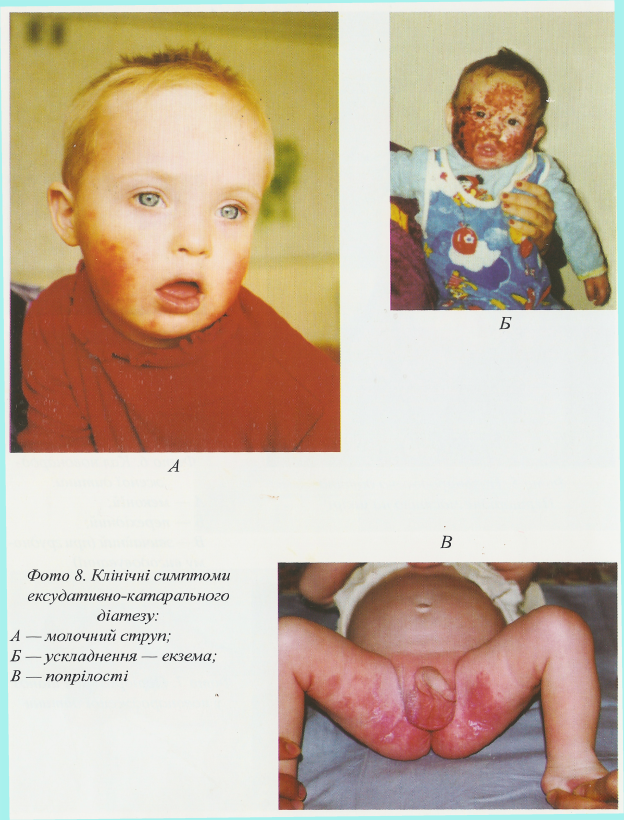 ребёнок рыхлый,пастозный,избыточная масса тела.гиперплазия лимфоидной ткани: увеличение периферических лимфатических узлов, особенно вблизи пораженных участков кожи и слизистых; миндалины-рыхлые,гипертрофированные.На бровях и волосистой части головы буроватые жирные чешуйки- гнейс. (Его появление сопровождается воспалительной реакцией кожи. Себорея имеет тенденцию краспространению, отличается упор-ным течением и может перейти в экзему). В естественных складках кожи при хорошемгигиеническом уходе -стойкие  опрелости. Молочный струп — ограниченное  покраснение щек с утолщением эпидермиса и шелушением; Более тяжелым поражением кожи является мок-нущая э к з е м а: на коже лица, туловища и конечностей мелкие, едва заметные папулы которые быстро превращаются в пузырьки, наполненные жидким содержимым. Кожа вокруг элементов сыпи  гиперемированная Пузырьки лопаются, появляется мокнущая поверхность из которой выделяется большое количество слегка же.л-товатой жидкости. При ее подсыхании образуются экзематозные корки. Высыпания возникают толчкообразно и сопровождается мучительным зудом.( Течение мокнущей экземы длительное и упорное). Сухая экзема: обильное шелушение кожи безмокнутия. (Возможны переходы одной в другую. Неблагоприятным исходом сухой экземы нейродермит.У детей старше года:поражения кожи в виде строфулюса, почесухи и других сыпейСтрофулюс - мелкая узелковая сыпь верхушки которой наполнены серозным содержимым. Почесуха — мелкие, плотные, сильно зудящие узелки, расположенные преимущественно на конечностях. Почесуха сопровождается повышенной сухостью кожи и шелушением.Изменения со стороны слизистых оболочек: Повышенная ранимость слизистых проявляется в усиленном и неравномерном слущивании эпителия языка ("географический" язык). Легко возникают воспалительные заболевания глаз и верхних дыхательных путей (конъюнктивиты, блефариты, упорные риниты, фарингиты, ларингиты, бронхиты). Заболевания органов дыхания протекают тяжело, нередко с обструктивным синдромом (сужение просвета дыхательных путей). Возможен переход в бронхиальную астму. Часто развивается инфекция мочеполовых путей — циститы, пиелонефриты, вульвовагиниты у девочек и баланиты у мальчиков. Периодически отмечается неустойчивый стул (чередование запора и поноса) с большим количеством слизи.                                                      Лабораторная диагностика..	                                   Медсестринская диагностика.                                                       Выявление проблемаДействительные:                                               Потенциальные.Беспокойство.                                                    Высокий риск инфицирования.Зуд.                                                                      Высокий риск развития БА.СЛТ,Сыпь                                                                    ринита,бронхита.Сухость слизистых                                             Высокий риск гипертермии,Стойкие опрелости.фебрильных судорог.Повышенная ранимость слизистыхоболочек Избыточная масса тела Неэффективное вскармливание                          Планирование медсестринских вмешательствНезависимые действия                                             Зависимые действия Организация режима дня с  достаточным         Антигистаминная  терапия: пребыванием на свежем воздухе.                      тавегил, супрастин, перитол, фенкарол,фенистилРациональное вскармливание ребенка с            кетотифен возрастных дозировкахисключением облигатных аллергенов.применение ферментов (мезим-форте, фестал, креонМаксимально длительное кормление грудью.адаптогены (дибазол, этимизол, пентоксил),Ограничить употребление ребёнком соли и      витамины (В5, В6, В15, А).жидкости.                                                               седативные средства (настойка валерианы, брома и др)Создать гипоаллергеннуюокружающую           Сорбенты: смекта, полефепан, полисорб.среду.                                                                       УФОСледить за строгим соблюдением гигиены кожи                 Местное лечение:При купании использовать мыло без красителей.    Лечебные ванны с чередой, ромашкой, корой дуба,Правильно одевать ребёнка. Максимально исполь-  ореха.зовать одежду из натуральных тканей.                        При мокнующей экземе охлажденных до 18—20 °СОбучить родственников ребёнка проводить допол-  примочек из 0,02% раствора фурациллина, болтушекительные гигиенические мероприятия при разви-       содержащие тальк, окись цинка, глицерин;тии кожных проявлений:                                                 при угасании воспалительного процесса 1-2%лечебные ванны (по стандарту);                                      раствор риванола, 1—2%  раствор резорцина, 0,25%                                      Удаление гнейса (по стандарту)                                      р-р нитрата серебраобработка кожи при «молочном струпе,                        Применяются биоэмульсии, пастыопрелостях, экземе (по стандарту).                                 Мази со стероидными гормонами                   ,Провести мероприятия по профилактике                      Мази со стероидными гормонами простудных заболеваний.Соблюдение охранительного режима. Сухую кожу с трещинами следует обрабатывать витамином А, облеииховым, шиповниковым прокипяченным растительным масломЧтобы предохранить кожу от расчесов, ребенку надевать матерчатые варежки или накладывать на лок-тевые сгибы шинки из картона.Детям коротко подстригать ногти, часто мыть руки, следить за чистотой нательного и постельного белья.Решение проблемы неэффективного вскармливанияДля установления непереносимости продуктов обучить мать ведению пищевого дневника, в котором мать отмечает реакцию ребенка на введение в рацион нового продукта питания.Рациональное вскармливание ребенка .Максимально длительное кормление грудью. Из рациона кормящей матери исключить возможные аллергены, экстрактивные вещества, продукты, в  которые входят консерванты, красители и пищевые добавкиДля установления диетических ограничений необходимо выяснить, какой употребляемый матерью продукт вызывает проявление диатеза у ребенкаПри смешанном и  искусственном вскармливании использовать подобранные кисло-молочные смеси При доказанной аллергии к коровьему молоку, следует перевсти на безмолочное питание- соевое или миндальное молоко, смеси "Семилак " ,Нутри-соя", "Белакт-соя". В качестве первого прикорма рекомендовать овощное пюре, В его состав включить белокочанную и цв капусту, кабачки, репу, картофель Продукты, входящие в состав пюре, вводит в рацион поочередно, через 3—5 дней. Из каш предпочтение -гречневой, пшеничной, перловой, рисовой крупам. Для приготовления каш и пюре следует использовать овощной отвар. Продукты  богатые крахмалом (картофель, рис), вымачивать в течении 12-18 ч в холодной воде. Рекомендовать более раннее  введение фарша из мяса кролика, нежирной свинины, баранины. Мясо  давать в отварном виде. Исключить мясные бульоны. Все продукты назначать строго индивидуально и вводить постепенно. Для соков и фруктовых пюре, лучше использовать яблоки кислых сортов, голубику,смородину. Не  давать соки из красных фруктов. Для установления индивидуальнойнепереносимости к определенному виду пищи необходимо вести пищевой дневник, в котором мать отмечает реакцию ребенка на введение в рацион нового продукта питания.В случае установления антигена, вызывающего клинические проявления болезни, проводится специфическая гипосен-сибилизация, которая заключается в подкожном введении антигена в возрастающих дозах.ЛИМФАТИКО-ГИПОПЛАСТИЧЕСКИЙ ДИАТЕЗЛимфатико-гипопластический (Л Г Д) — состояние, характеризующееся диффузной гинерплазией лимфоидной ткани, гипоплазией ряда внутренних органов и эндокринных желез (сердца, аорты, почек, коркового вещества надпочечников, щитовидной железы) сниженой адаптацией организма ребенка к воздействиям  внешней  среды.К развитию диатеза приводят гестоз беременности и  заболевания матери, сенсибилизирующие плод, родовая травма ребенка, нерациональное вскармливание с избыточным введением белков или углеводов, длительные инфекционные заболевания.Медсестринский процесс.Медицинское сестринское обследованиеИнтервью: в анамнезе причинные факторы.Жалобы на: вялость, малоподвижность ребёнка, слабый интерес к окружающему,быстрою утомляемость; Жалобы в сфере духовных переживаний.Физикальное обследование по стандарту со следующими данными.Возраст ребёнка от 2 до 7 лет.       При осмотре:Избыточная масса тела, диспропорциональное телосложение:относительно короткое туловище и шея, удлиненные конечнсти,суженная грудная клетка.                                                               Дети вялые, малоподвижные, не проявляю интереса к окружающему даже обычные физические и психическиенагрузки переносят с трудом.Условно-рефлекторная деятельность:замедленна, преобладаютрезко выраженыетормозныереакции Кожные покровы бледные, с выраженным мраморным рисунком. Мускулатура развита  слабо. Тонус и тургор тканей снижен.Гиперплазия  лимфоидной ткани генерализованногохарактера:увеличены все группы лимфатическихузлов,аденоидные разрастания в носоглотке, миндалины большие и рыхлые                 При пальпации увеличение печени и селезёнки.Быстрая потеря массы тела при нарушении диеты или заболевании.                                                                                                  .PS:(Нередко обнаруживается "капельное" или увеличенное в размере сердце, гипертрофия вилочковойжелезы. Дети предрасположены к длительным воспалительным заболеваниям слизистых оболочек: ринофарингитам, конъюнктивитам, трахсобронхитам. Легко развивается стридор, астматические состояния, возможны случаи внезапной смерти, связанные с недостаточной функцией надпочечников.)Инструментальные и лабораторные методы исследованияМедсестринская диагностика.Выявление проблем.Действительные.                                                              Потенциальные.Вялость, малоподвижность.                                           Высокий риск внезапной смерти.Плохая переносимость физиологических  физи-Высокий риск восполительных заболеваний.ческих и психических нагрузок.                                       Высокий риск развития нарушения дыханияНепропорциональное телосложение.                           Быстрая потеря массы тела.Избыточная масса тела.Планирование медсестринских вмешательств.Независимые действия                                                            Зависимые действия . Проинформировать мать о причинах состояния               назначение элеутерококка, женьшеня,ребёнка.                                                                                   глицерама,дибазола, метацила.Строго соблюдать охранительный режим.                          Витаминотерапия.Не допускать физической и психической перегрузкиНе допускать перекорма. Ограничить соль и водуКомплекс массажа и гимнастика.Закаливание по стандарту.Оберегать от контакта с инфекцией.НЕРВНО-АРТРИТИЧЕСКИЙ ДИАТЕЗВ основе развития нервно-артритического диатеза (НАД) лежат наследственные особенности обмена веществ и патологическая реакция на ряд внешнесредовых факторов (неправильный режим дня, избыточное употребление продуктов, содержащих значительное количество пуринов и жиров).Диатез развивается у детей преимущественно дошкольного и младшего школьного возраста, имеющих обменные заболевания в семейном анамнезе (моче- и желчнокаменная болезнь, подагра, атеросклероз и др.).Ведущее значение в развитии диатеза играет накопление крови пуринов и мочевой кислоты. Нарушается жировой и углеводный обмен, возникает склонность к кетоацидозу. Мочевая кислота, ее соли и ацидоз раздражают ЦНС,вызывая повышенную возбудимость ребенка.Медсестринский процесс.Медицинское медсестринское обследование по  стандарту со следующими даннымиИнтервью: в анамнезе причинные факторы;Жалобы на беспокойство ребёнка ,повышенную возбудимость,плохой аппетит;Жалобы в сфере духовных переживаний.Физикальное обследование по стандарту.Неврастенический    синдромПовышенная нервная возбудимость:, беспокойный сон, крикливость, пугливость .Раннее психоэмоцональное развитие. PS:(Постоянное раздражение ЦНС продуктами, пуринового обмена способствует более раннему психическому и эмоциональному развитию. Дети быстро овладевают речью, рано начинают читать, отлича-ются эмоциональной лабильностью)упорная анорексия, привычная рвота, гиперкинезы, энурез, логоневроз.Беспричинные подъемы температуры  Синдром обменных нарушенийСуставные боли, дизурические расстройства, выделение с мочой большого количества солей (оксалатов, уратов, фосфатов).Неравномерность нарастания массы тела, неустойчивый стул.   Склонность к ацетонемическим кризам. (Провоцирующим факторами могут быть острые заболевания, эмоциональное напряжение, насильственное кормление, зло-употребление мясной и жирной пищей).Криз возникает внезапно или после периода предвестников (возбуждение, головная боль, тошнота, отказ от груди) и проявляется неукротимой рвотой, с образными болями вживоте, запахом ацетона в выдыхаемом воздухе. Длительность криза составляет от нескольких часов до 1—2 сут. В большинстве случаев рвота прекращается внезапно, как и началась.Предрасположенность к развитию ожирения, сахарного диабета, бронхиальной астмы, гипертонической болезни, обменных артритов, желчно- и мочекаменной болезни (Нарушенный обмен может длительно компенсироваться правильным воспитанием и диетой.)Спастический синдромБронхоспазм, головные боли по типу мигрени, кардиалгии, , почечные, печеночные, кишечные колики.Склонность к гипертонииКожный синдром.PS:чаще встречается в старшем возрасте.Крапивница, отёк Квинке, нейродермит,сухая и себорейная экзема.Часто наблюдаются беспричинные подъемы температуры, головные боли по типу мигрени, сниженный аппетит, неравномерность нарастания  массы тела, неустойчивый стул.                                    Планирование медсестринских вмешательств.                                                 Независимые вмешательства-Правильный режим дня и рациональное питание. РS: Диета должна содержать достаточное количество молочных продуктов, овощей и фруктов.              Следует ограничить, птицу, рыбу, жиры животного происхождения, щавель, редьку, редис,               помидоры. Из пищевого рациона и исключают продукты, богатые пуринами: шоколад, какао, печень, почки, бобовые. Рекомендуются щелочные миниральные воды.-Систематическое проведение общеукрепляющих мероприятий (прогулки на свежем воздухе, массаж, гимнастика; для детей дошкольного и школьного возраста — занятия физкультурой и спортом).-Исключение дополнительных психических нагрузок: одновременных посещений нескольких кружков, длительных просмотров телевизионных передач.                                                  Зависимые действия -Назначение кальция пантотената, панангина, витаминов С и группы В.- Для устранения повышенной возбудимости нервной системы применяют: натрия бромид, настойку корня валерианыРS:             При появлении предвестников ацетонемического криза назначают каждые 10—15 мин питье в виде раствора глюкозы, сладкого чая, соков, 1% раствора натрия гидрокорбоната. Ребенок с приступом ацетонемической рвоты должен быть госпитализирован. С целью регидратации и нейтрализации ацидоза внутривенно вводят 5—10%растворы глюкозы,0,9%раствор натрия хлорида, 4% раствор натрия гидрокорбоната,кокарбоксилазу, аскорбиновую кислоту.  . Профилактические прививки детям с экссудативно-катаральным диатезом проводят в обычные сроки, но на фоне предварительной подготовки (антигистаминные препараты 5 дней дои 5 дней после прививки, витамины группы Вв течение 1—2$хнедель до и 3—4$х недель после вакцинации). Профилактикадолжна быть комплексной и начинаться антенатально (до родов) — исключаются в питании беременной женщины из «аллергической семьи» облигатные аллергены, лекарства, часто вы$зывающие аллергические реакции. При отсутствии дородовойдиетической профилактики, грудного вскармливания и рацио$нальной диеты, режимных ограничений в первые месяцы жизниу ребенка имеется более высокая вероятность развития аллер$гических заболеваний и прежде всего — экземы и нейродерми$та, бронхиальной астмы. Дома следует создать гипоаллергеннуюобстановку: влажная уборка проводится не реже 2 раз в сутки,нежелательны домашние животные, рыбы в аквариуме, цветы;недопустимы ковры, книги в незакрывающихся полках, шкафах,пуховые и перьевые подушки, матрацы и одеяла, аллергизирую$щий эффект может оказывать стирка белья с синтетическимимоющими средствами. При любых заболеваниях следует при$менять минимальный набор медикаментов, исключая лекар$ственные облигатные аллергены (пенициллин, биопрепараты).Показаны также раннее выявление и активная санация очаговхронической инфекции, своевременная терапия дискинезиижелчных путей, рахита, анемий, гельминтозов, дисбактериоза.профилактические прививки детям с лимфатико$гипопластическимдиатезом делают в обычные сроки.Профилактика. Важным звеном профилактики является ра$циональное питание беременной и правильное вскармливаниеребенка соответственно возрасту. Следует избегать односторон$него вскармливания с преобладанием того или иного продуктав рационе, перекорма. Большое значение имеют соблюдение ре$жима дня, прогулки, закаливание, массаж и гимнастика.Профилактика включает соблю$Профилактика включает соблюдение ребенком режима дня, рациональное питание, оберегание его от чрезмерных психических нагрузок. Надо сказать, что неврастенические расстройства — не только провокатор проявления нервно-артритического диатеза, но и одно из его отдаленных последствий (как и подагра, мочекаменная болезнь,ожирение).Проверьте себя!Выделите ключевые понятия каждой формы аномалий конституции.      Вид исследования.Результаты исследованияОбщий анализ кровиПовышенное содержание эозинофиловЗабор крови из вены на белковый состав крови,Гипо и диспротеиноимияВзятие крови из вены на иммунограммуВ иммунограмме — гиперпродукция иммуноглобулинов класса Е.Кожные скарификационныеаллергологические пробы.Выявления причинно-значимого антигена         Вид исследования.Результаты исследованияРентгенограмма органов грудной клеткиОтмечается гипертрофия вилочковой железыобнаруживается "капельное" или увеличенное в размере сердце, задержка инволюции вилочковой железы  Общий анализ крови.Выраженный лимфоцитоз.